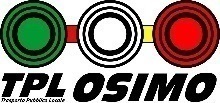 TRASPORTO PUBBLICO URBANO DEL COMUNE DI OSIMO ORARIO SERALE (a scuole chiuse)Via del Donatore14,30Via Don Sturzo14,4015,30via Guazzatore14,4115,31Via Fonte Magna14,4315,33Piazza del Comune14,4415,34Piazza del Comune14,4515,3516,0017,3018,45Via 5 Torri14,4615,3616,0117,3118,46Via C. Battisti14,4715,3716,0217,3218,47Maxiparcheggio16,4019,1519,55Via C. Colombo14,4816,0316,4117,3318,4819,16Via De Gasperi14,5016,0517,3518,50Via Einaudi14,5216,0717,3718,52Via Recanati14,5416,0917,3918,54Via Binda14,5616,1117,4118,56Via dello Sport14,5716,1217,4218,57Via Recanati14,5816,1317,4318,58Via De Gasperi15,0016,1517,4519,00Via Tonnini15,0216,1717,4719.02Via Montefanese19,03Via M. Mensa15,0415,4016,1917,49Via Verdi15,0515,4116,2017,50Via Quercetti15,0615,4216,2117,51Via Vicarelli15,0715,4316,2217,52Via A. Moro15,0915,4416,2417,5419,04Via Gattuccio15,1115,4516,2617,5619,05Via Ungheria15,1215,4716,2716,4217,5719,0619,17Ingr. Cimitero Maggiore15,1315,4916,2817,58Via Cialdini15,1415,5116,2917,5919,09Piazza Del Comune15,1515,5216,3018,0019,10Via Guazzatore15,1616,3118,0119,11Via M. Polo15,1716,3218,0219,12Via Don Sturzo15,1816,3318,0319,13Via Guazzatore16,3418,0419,14Via Fonte Magna18,05Piazza del Comune16,3518,06San Paterniano scuola16,4819,24Villa Chiesa16,5319,29Palabaldinelli16,5419,30Casenuove lato Chiesa16,5719,33Casenuove Cimitero16,5919,35Padiglione17,0719,43Montefanese/Maxiparcheggio16,3719,15Campocavallo17,1119,47Via M. Mensa19,58Via Cagiata17,1319,49Via Flaminia II17,1719,52Maxiparcheggio17,2019,55Via Del Donatore20,00